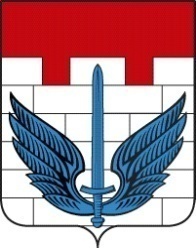 СОБРАНИЕ ДЕПУТАТОВ ЛОКОМОТИВНОГО ГОРОДСКОГО ОКРУГА ЧЕЛЯБИНСКОЙ ОБЛАСТИРЕШЕНИЕ28 октября 2020 год № __19__-р                                                                     п. ЛокомотивныйО готовности объектов жилого фонда, социально-культурной сферы к эксплуатации в условиях зимы 2020-2021годах.На основании Устава Локомотивного городского округа Собрание депутатов Локомотивного городского округа РЕШАЕТ:1.   Информацию о готовности объектов жилого фонда, социально-культурной сферы к эксплуатации в условиях зимы 2020-2021 годах принять к сведению.	2. Настоящее Решение вступает в силу с момента его подписания.3. Настоящее Решение вступает в силу с момента его подписания и   официального опубликования в газете «Луч Локомотивного».Председатель Собрания депутатовЛокомотивного городского округа					   Э.А. АнаньевПриложение к Решению Собрания депутатовот 28.10.2020 г № _19_-р                                                     Информация                              о готовности объектов жилищного фонда,                                    социальной сферы к эксплуатации                                      в условия зимы в 2020-2021 годах            В летний период 2020 года на объектах жилищно-коммунального хозяйства Локомотивного городского округа была проведена определенная работа по своевременной и качественной  подготовке  объектов котельного хозяйства, инженерных коммуникаций (тепловые  и водопроводные сети), жилищного фонда, объектов социальной сферы к предстоящему отопительному периоду 2020-2021 гг. в т.ч.:  На объекте котельного хозяйства  была проведена плановая работа по техническому обслуживанию и опрессовке  котлов, трубопроводов, проведению ревизии систем контрольно-измерительных приборов и автоматики, ремонту насосов.             Подготовка котельной к отопительному зимнему периоду 2020-2021 годов велась в соответствии с планом мероприятий и утверждённым графиком выполнения работ.                 В ходе подготовки к отопительному сезону 2020-2021 г.г. была проведена  работа по ревизии и замене запорной арматуры на тепловых сетях, ремонту тепловых сетей.            По жилому фонду, обслуживающими компаниями, была выполнена работа по ревизии и замене запорной арматуры на инженерных сетях, установке  радиаторов в подъездах, проводился текущий ремонт кровель и другие работы.            Согласно Постановлению Главы  Администрации Локомотивного городского округа от 13.07.2020 года была начата проверка готовности объектов жилищно-коммунального хозяйства, энергетики и социальной сферы к работе в отопительный период.             Теплоснабжающая организация, жилищный фонд и объекты социальной сферы получат паспорта готовности  до 15.09.2020 года.     Распоряжением Главы Администрации Локомотивного городского округа от 16.09.2020 года за № 238-р объекты социальной сферы и от 21.09.2020 года за № 239-р жилищный фонд были подключены к централизованному теплоснабжению в период с 17.09.2020 года по 22.09.2020 года. 	На основании Приказа Федеральной службы по экологическому, техническому и атомному надзору Уральского управления Ростехнадзора была проведена проверка Муниципального образования Локомотивного городского округа к отопительному периоду 2020-2021 годов с 30.09.2020 по 07.10.2020 года. 07.10.2020 года получен Акт проверки готовности муниципального образования к отопительному периоду 2020/2021 гг.  